Client Intake Form					    	Date		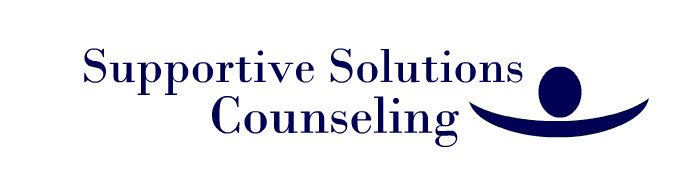 	                                                     4255 Harlem Road   ·   Amherst, NY  14226Phone/Text:  (716) 245-4415 / Fax:  (716) 276-8648Email:  sscwny@gmail.comPlease answer the following questions to the best of your abilities. These questions are to help the therapist with the therapy process. This information is held to the same standards of confidentiality as our therapy. This questionnaire will take approximately 30 minutes to complete. Name:_______________________________________________________________________________           			(Last)                                      	(First)                             		(Middle Initial)
Name of parent or guardian (if minor):______________________________________________________________________________           					(Last)                                      (First)                      (Middle Initial)Birth date: ______/______/______		Age:________		Gender at Birth: 	Male		FemaleGender Identity:	Male		Female		Non-Binary	Marital status: 	Never married        Partnered          Married          Separated          Divorced        Widowed   Number of children: ________  		Ages and Genders:_____________________________________Current full address: _____________________________________________________________________________________Insurance Carrier and ID:  _______________________________________________________________Home phone:______________________________ May we leave a message?	Yes		NoCell/other: ________________________________ May we leave a message?	Yes		NoEmail:____________________________________ May we email you?*		Yes		No*NOTE: Emails may not be confidentialReferred by:___________________________________________________________________________Are you currently receiving psychological services, professional counseling, psychiatric services, or any other mental health services?   							Yes       	NoReason for change:_____________________________________________________________________Have you had any mental health services in the past?  				Yes     		NoReason for change:____________________________________________________________________Are you currently taking any psychotropic prescription medication?  		Yes   		NoIf yes, please list:______________________________________________________________________Do you own guns or are there guns in your home?				Yes 		NoIf yes, please explain how the guns are secured: ______________________________________________General Health and Mental Health InformationHow is your physical health at the present time?	 Poor    Unsatisfactory  Satisfactory    Good    Very goodPlease list any persistent physical symptoms or health concerns (e.g. chronic pain, headaches, hypertension, diabetes, thyroid dysfunction, etc.): __________________________________________________________________________________________________________________________________________________________________________Are you on any medication for physical/medical issues?  	Yes      		NoIf yes, please list:______________________________________________________________________Are you having any problems with your sleep habits?  		Yes  		NoIf yes, circle those that apply:   Sleep too much      Sleep too little       Poor quality         Disturbing dreams         Other:___________________How many times per week do you exercise?  ________________ days  _______________ minutes/hoursAre there any changes or difficulties with your eating habits?	Yes    		NoIf yes, circle one:   Eating less		Eating more		Bingeing		Restricting		Have you experienced a weight change in the last two months?	Yes		NoDo you consume alcohol regularly?   				Yes    		NoIn one month, how many times do you have four or more drinks in a 24-hour period?________________How often do you engage in recreational drug use?    Daily      Weekly      Monthly      Rarely       NeverHave you felt depressed recently?  				Yes  		NoIf yes, for how long?___________________________________________________________________Have you had any suicidal thoughts recently?     			Yes   		NoIf yes, how often?  	Frequently     		Sometimes      		Rarely  Have you ever had suicidal thoughts in your past? 		Yes  		No If yes, how long ago?___________________________________________________________________ How often did you have these thoughts? 		Frequently   		Sometimes     		Rarely Relationship InformationAre you currently in a romantic relationship or married? 			Yes		NoIf yes, how long have you been in this relationship?___________________________________________On a scale from 1-10 (10 being great), how would you rate the quality of your relationship?___________In the last year, have you had any major life changes (e.g. new job, moving, illness, relationship change, etc.)?_____________________________________________________________________________________________________________________________________________________________________Quick CheckCircle the issues below that apply to you.Extreme depressed mood               Mood swings                            Rapid speech                  Extreme anxiety     Panic attacks                                   Phobias                                     Sleep disturbance           Hallucinations        Memory lapse                                 Alcohol/substance abuse          Body complaints            Eating disorder      Repetitive thoughts                        Anxiety                                     Time loss                        Repetitive behaviorsHomicidal thoughts                        Suicide attempts                       Trouble planning            Difficulty with relationshipsOccupational InformationAre you currently employed?   			Yes   			NoIf yes, who is your employer?____________________________________________________________What is your position?__________________________________________________________________Are you happy in your current position? 		Yes 			NoAre you fulfilled in your current position? 	Yes 			NoDoes your work make you stressed?   		Yes 			NoIf yes, what are your work-related stressors?________________________________________________Religious/Spiritual InformationDo you practice a religion?  			Yes  			NoIf yes, what is your faith? _______________________________________________________________If no, do you consider yourself to be spiritual?  	Yes   			NoFamily Mental Health HistoryThe following is to provide information about your family history. Please mark each as yes or no. If yes, please indicate the family member affected. Depression				Yes 		No 		__________________________Anxiety Disorders			Yes 		No		__________________________Bipolar Disorder			Yes 		No		__________________________Panic Attacks 				Yes 		No		__________________________Alcohol/Substance Abuse 		Yes 		No		__________________________Eating Disorder 			Yes 		No		__________________________Learning Disability 			Yes 		No		__________________________Trauma History 			Yes 		No		__________________________Domestic Violence 			Yes 		No		__________________________Obesity 				Yes 		No		__________________________Obsessive Compulsive Behavior  	Yes 		No		__________________________Schizophrenia 				Yes 		No		__________________________Other InformationList your strengths:__________________________________________________________________________________________________________________________________________________________________________List areas you feel you need to develop: __________________________________________________________________________________________________________________________________________________________________________What do you like most about yourself? __________________________________________________________________________________________________________________________________________________________________________What are some ways you cope with life obstacles and stress?______________________________________________________________________________________________________________________________________________________________________________________________________________Please list any significant life events (with approximate age) that you believe your therapist should know about your past:What are your goals for therapy? / What would you like to accomplish?  What goal is the MOST IMPORTANT for you start to work towards now? / What is your BIGGEST concern right now?  How will you know when you have come to a point when therapy is no longer needed and you have reached your goals?  What will be different in your life (please try to be as specific as possible)? 